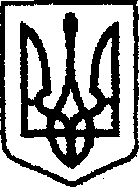 У К Р А Ї Н Ачернігівська обласна державна адміністраціяУПРАВЛІННЯ  КАПІТАЛЬНОГО БУДІВНИЦТВАН А К А Звід  16 квітня 2021 р.                         Чернігів		                      №  5-аг Про закріплення автомобіля     	Відповідно до статей 6, 41 Закону України «Про місцеві державні адміністрації», з метою ефективного використання службових автомобілів, що належать Управлінню капітального будівництва Чернігівської обласної державної адміністрації, та для забезпечення оперативного вирішення виробничих питань,  н а к а з у ю:Закріпити з правом керування за водієм автотранспортних засобів відділу адміністративно-господарської та організаційної роботи Жабинським Святославом службовий автомобіль PEUGEOT 301, державний номер: СВ7467ВО.        2. Визначити водія автотранспортних засобів відділу адміністративно-господарської та організаційної роботи Жабинського Станіслава відповідальним за використання паливно-мастильних матеріалів, збереження, справний технічний стан та дотримання вимог законодавства щодо використання службового автомобіля PEUGEOT 301, державний номер: СВ7467ВО.        3. Контроль за виконанням наказу залишаю за собою.Начальник                                                                            Богдан КРИВЕНКО     